Name_______________________ Date _________________Class__________DR. GABIC and Problem Solving TestTrue/FalseIndicate whether the sentence or statement is true or false.Multiple ChoiceIdentify the letter of the choice that best completes the statement or answers the question.____	11.	A good employee will make it to work every day:none of theseon Time (or early)just in Timewhen they have Time____12.	When brainstorming, _____________ is wanted.all of thesequantitynonea little____13.	When solving personal problems we should get advice from:neighborhood bumsomeone trustworthyanyone we knowdoes not matter____14.	When brainstorming our ideas should be:the younger the betterthe older the betterthe wilder the betterthe slower the betterMatching (Continued on Next Page)Match the explanations to the problem solving steps (numbers 15- 19) to the letters in the diagram on the next page. There are six steps to the problem solving sequence. Step #1 is “ Define the problem” and it has been given to you. List the next five steps by placing the letter of the step in the blank next to the numbers 15-19. Remember, “DR. GABIC” is the acronym that we use to help us with problem solving.____15.	Set the desired Results and Goals____16.	Come up with Alternative solutions (at least 3)____17.	Implement the solution____18.	Compare the results with the problem and Change if necessary.____19.	Choose the Best solutionMatch the steps of the Universal System Model.Step #1 is to Define the problem clearly: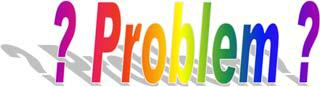 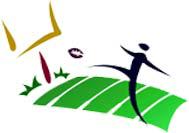 Step #2 is...Step #3 is.... 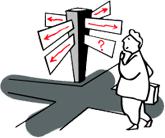 Step #4 is....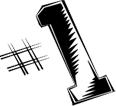 Step #5 is....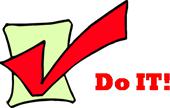 Step #6 is....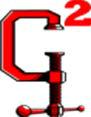 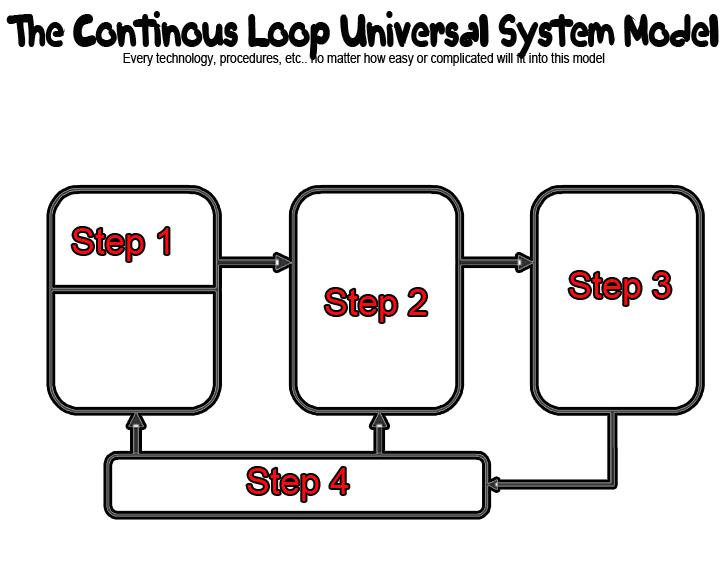 InputOutputProcessFeedbackMatch the steps for the Scientific Problem Solving method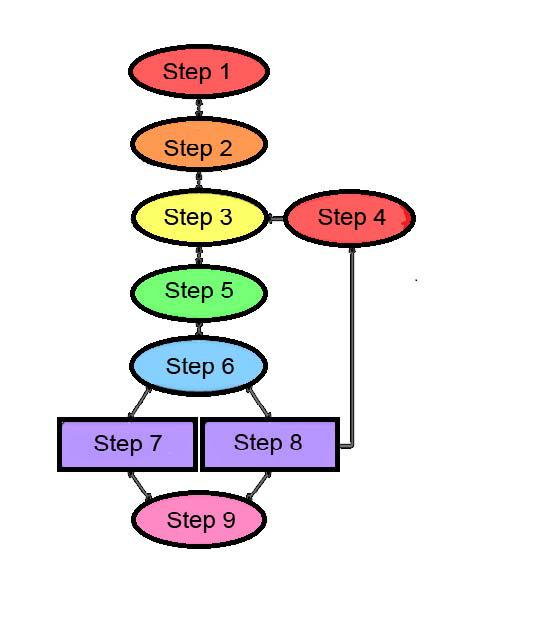 Ask a questionDo background researchConstruct hypothesisThink or try againTest with an experimentAnalyze results or Draw conclusionHypothesis is TRUEHypothesis is False or partially trueReport resultsThere are six (6) steps to the Scientific Problem Solving Process.Put them into the correct orderSTATE the problemFORM a hypothesisTEST the hypothesisCOLLECT the dataANALYZE the dataDraw CONCLUSION____1.1.DR. GABIC’s method of problem solving is completely different thanDR. GABIC’s method of problem solving is completely different thanDR. GABIC’s method of problem solving is completely different thanDR. GABIC’s method of problem solving is completely different thanDR. GABIC’s method of problem solving is completely different thanDR. GABIC’s method of problem solving is completely different thanDR. GABIC’s method of problem solving is completely different thanDR. GABIC’s method of problem solving is completely different thanthe Scientific method of problem solving.the Scientific method of problem solving.the Scientific method of problem solving.the Scientific method of problem solving.the Scientific method of problem solving.the Scientific method of problem solving.the Scientific method of problem solving.the Scientific method of problem solving.the Scientific method of problem solving.____2.2.A good positive ATTITUDE is everything!A good positive ATTITUDE is everything!A good positive ATTITUDE is everything!A good positive ATTITUDE is everything!A good positive ATTITUDE is everything!A good positive ATTITUDE is everything!A good positive ATTITUDE is everything!A good positive ATTITUDE is everything!____3.3.When we make good decisions or choices we will get advice fromWhen we make good decisions or choices we will get advice fromWhen we make good decisions or choices we will get advice fromWhen we make good decisions or choices we will get advice fromWhen we make good decisions or choices we will get advice fromWhen we make good decisions or choices we will get advice fromWhen we make good decisions or choices we will get advice fromWhen we make good decisions or choices we will get advice fromsomeone that is NOT respected by the positive leaders.someone that is NOT respected by the positive leaders.someone that is NOT respected by the positive leaders.someone that is NOT respected by the positive leaders.someone that is NOT respected by the positive leaders.someone that is NOT respected by the positive leaders.someone that is NOT respected by the positive leaders.someone that is NOT respected by the positive leaders.someone that is NOT respected by the positive leaders.____4.4.A good employee does not Lie or Steal, nor do they tolerate thoseA good employee does not Lie or Steal, nor do they tolerate thoseA good employee does not Lie or Steal, nor do they tolerate thoseA good employee does not Lie or Steal, nor do they tolerate thoseA good employee does not Lie or Steal, nor do they tolerate thoseA good employee does not Lie or Steal, nor do they tolerate thoseA good employee does not Lie or Steal, nor do they tolerate thoseA good employee does not Lie or Steal, nor do they tolerate thosethat do.that do.that do.that do.that do.that do.that do.that do.that do.____5.5.According to Osborn’s Rules for brainstorming, the wilder, offbeat,According to Osborn’s Rules for brainstorming, the wilder, offbeat,According to Osborn’s Rules for brainstorming, the wilder, offbeat,According to Osborn’s Rules for brainstorming, the wilder, offbeat,According to Osborn’s Rules for brainstorming, the wilder, offbeat,According to Osborn’s Rules for brainstorming, the wilder, offbeat,According to Osborn’s Rules for brainstorming, the wilder, offbeat,According to Osborn’s Rules for brainstorming, the wilder, offbeat,and impractical ideas the better.and impractical ideas the better.and impractical ideas the better.and impractical ideas the better.and impractical ideas the better.and impractical ideas the better.and impractical ideas the better.and impractical ideas the better.and impractical ideas the better.____6.6.In Osborn’s Rules for brainstorming, criticism is ruled out.In Osborn’s Rules for brainstorming, criticism is ruled out.In Osborn’s Rules for brainstorming, criticism is ruled out.In Osborn’s Rules for brainstorming, criticism is ruled out.In Osborn’s Rules for brainstorming, criticism is ruled out.In Osborn’s Rules for brainstorming, criticism is ruled out.In Osborn’s Rules for brainstorming, criticism is ruled out.In Osborn’s Rules for brainstorming, criticism is ruled out.____7.7.When a teacher is correcting another student in class, it isWhen a teacher is correcting another student in class, it isWhen a teacher is correcting another student in class, it isWhen a teacher is correcting another student in class, it isWhen a teacher is correcting another student in class, it isWhen a teacher is correcting another student in class, it isWhen a teacher is correcting another student in class, it isWhen a teacher is correcting another student in class, it isinappropriate to laugh at them.inappropriate to laugh at them.inappropriate to laugh at them.inappropriate to laugh at them.inappropriate to laugh at them.inappropriate to laugh at them.inappropriate to laugh at them.inappropriate to laugh at them.inappropriate to laugh at them.____8.We should get advice from someone who has lots of pride.We should get advice from someone who has lots of pride.We should get advice from someone who has lots of pride.We should get advice from someone who has lots of pride.We should get advice from someone who has lots of pride.We should get advice from someone who has lots of pride.We should get advice from someone who has lots of pride.We should get advice from someone who has lots of pride.____9.9.Honesty and integrity are important for you to be able to live aHonesty and integrity are important for you to be able to live aHonesty and integrity are important for you to be able to live aHonesty and integrity are important for you to be able to live aHonesty and integrity are important for you to be able to live aHonesty and integrity are important for you to be able to live aHonesty and integrity are important for you to be able to live aHonesty and integrity are important for you to be able to live aproductive and successful life.productive and successful life.productive and successful life.productive and successful life.productive and successful life.productive and successful life.productive and successful life.productive and successful life.productive and successful life.____10.10.When answering a writing prompt, your first sentence should makeWhen answering a writing prompt, your first sentence should makeWhen answering a writing prompt, your first sentence should makeWhen answering a writing prompt, your first sentence should makeWhen answering a writing prompt, your first sentence should makeWhen answering a writing prompt, your first sentence should makeWhen answering a writing prompt, your first sentence should makeWhen answering a writing prompt, your first sentence should makesure your TOPIC sentence matches the prompt.sure your TOPIC sentence matches the prompt.sure your TOPIC sentence matches the prompt.sure your TOPIC sentence matches the prompt.sure your TOPIC sentence matches the prompt.sure your TOPIC sentence matches the prompt.sure your TOPIC sentence matches the prompt.sure your TOPIC sentence matches the prompt.sure your TOPIC sentence matches the prompt.____20.Step 1____21.Step 2____22.Step 3____23.Step 4____24.Step 1____25.Step 2____26.Step 3____27.Step 4____28.Step 5____29.Step 6____30.Step 7____31.Step 8____32.Step 9____33.Step 1 is............____34.Step 2 is............____35.Step 3 is............____36.Step 4 is............____37.Step 5 is............____38.Step 6 is............